 Желаем Вам счастья - без оглядки,                                                  Работать - без усталости,                                                                    Здоровья - без лечения,                                              А жить - без огорчения!Устройте свой корпоративный вечер по самым высоким критериямУстройте свой корпоративный вечер по самым высоким критериямФирма «Свадебный рай» предлагает услуги:Фирма «Свадебный рай» предлагает услуги:1. Разработка оригинальной концепции, сценария и текстов, учитывающих специфику вашей фирмы и вашего бизнеса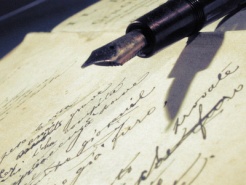 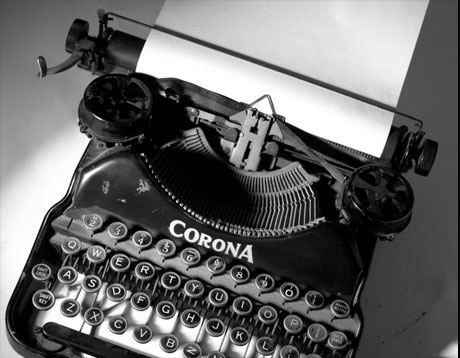 От  3.000 руб.2. Подбор места проведения мероприятия3.000 руб3.Оформление зала и сцены (Новогодняя тематика и.т.д.)От 10.000 руб.4. Организация банкета или фуршета                                От15.000 руб.5. Шоколадный фонтанОт 10.000 руб.6. Ведущие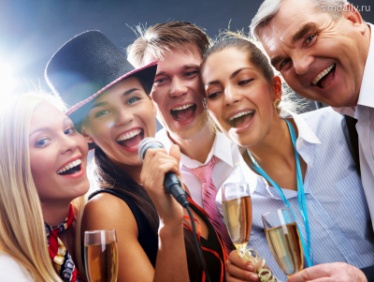 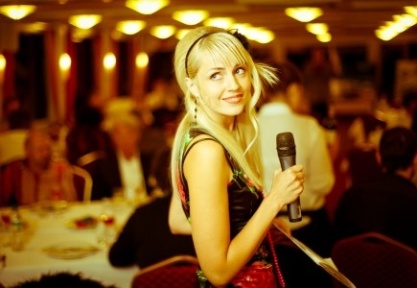 От 15.000 руб.7 Режиссер-постановщик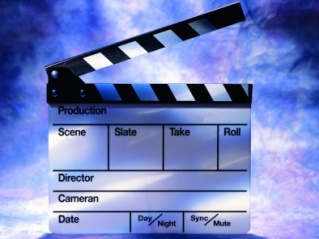 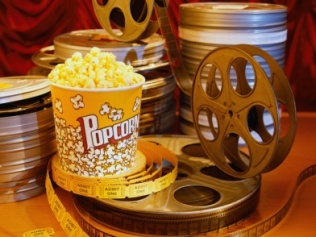 От 10.000 руб.8. . Артисты, пародисты.От 5.000 руб. Оплата почасовая9. Дед Мороз и Снегурочка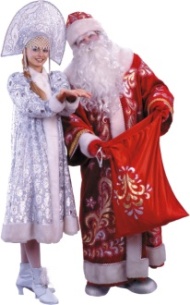 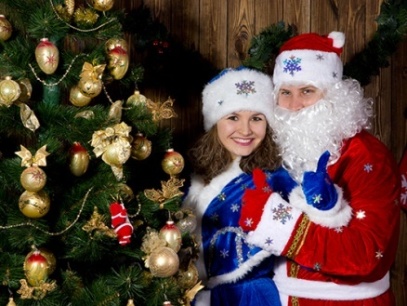  От 10.000 руб. Оплата почасовая10. Ростовые куклы для взрослыхОт 5.000 руб.11. Клоуны4.000 руб. Оплата почасовая12. Танцующие коллективыОт 7.000 руб.13. Шоу программыОт 18.000 руб.14. Световое обеспечение (профессиональные лазеры рассеивающий и линейный)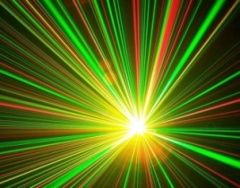 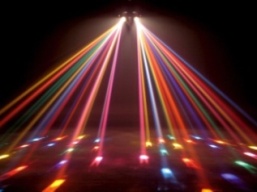 1 ЛАЗЕР 15.000 руб. в стоимость входит: лазер, штатив, монтаж.15. Услуги DJ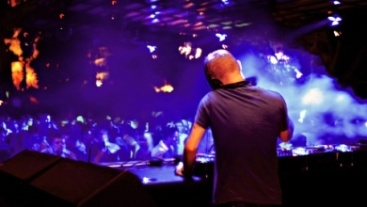 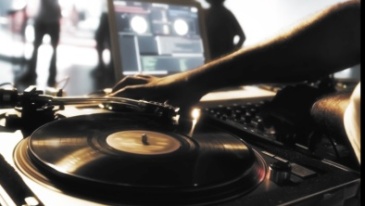 От  15.000 руб.16. Фото съёмкаОт 15.000 руб.17. Спецэффекты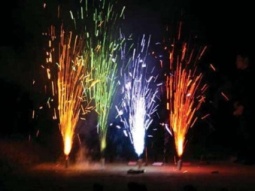 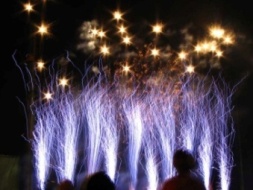 От  15.000  руб.18. Пирамида из шампанского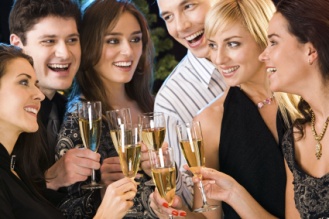 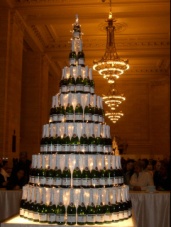 В зависимости от кол-ва бутылок шампанского.19. Организация фейерверка любого уровня сложности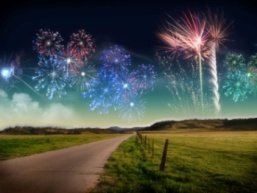 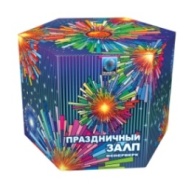 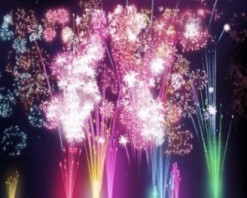 От 35.000 руб.19.  Поздравительные сувениры и подарки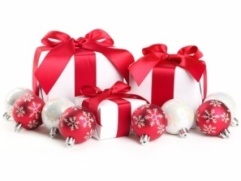 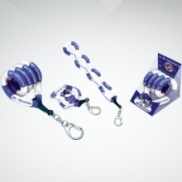 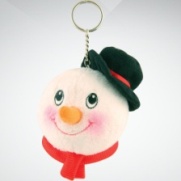 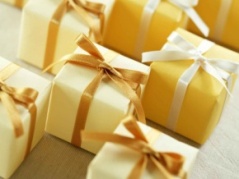 От 150  руб.20. . Футболки с надписями и рисунками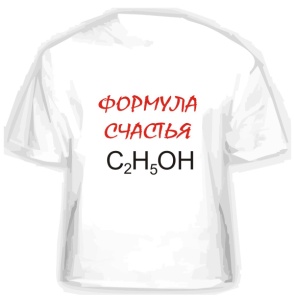 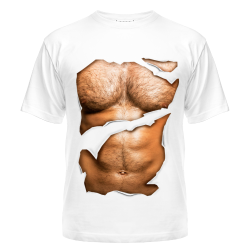 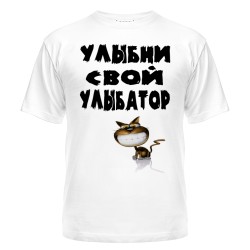 От 500 руб. (можно на своей майке, футболке)